Publicado en Madrid el 20/02/2020 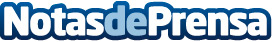 NTT se une al Charter of TrustNTT, la compañía de telecomunicaciones más grande de Japón y proveedor global de servicios TI, fortalece la iniciativa de seguridad cibernéticaDatos de contacto:Juan Maldonado: +34 619 743 694Nota de prensa publicada en: https://www.notasdeprensa.es/ntt-se-une-al-charter-of-trust_1 Categorias: Internacional Telecomunicaciones Ciberseguridad http://www.notasdeprensa.es